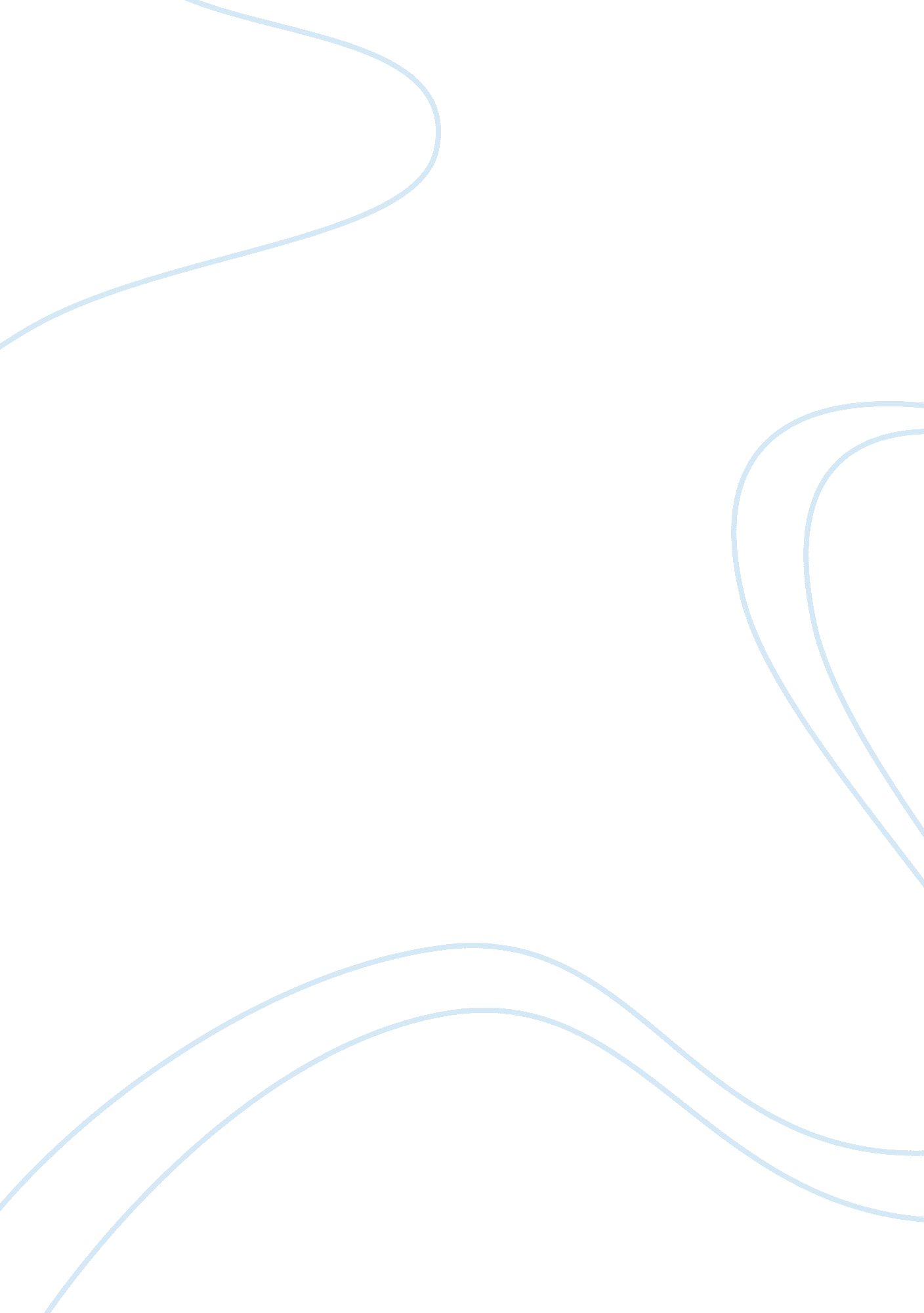 A hard days nightPhilosophy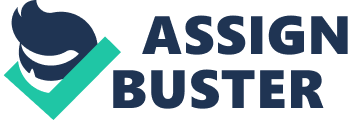 A Hard Day’s Night The 1960’s revolutionized the United s, changing its politics, culture and also music. During this time the hippie culture emerged. These were youths who came up with their own culture and rejected their parents traditional values. They extended the boundary of what was accepted as the American culture. The Beatles emerged during this era. They consisted of John Lennon, Paul McCartney, George Harrison and Ringo Starr. There popularity was a direct result of both the social and cultural revolution and the values that the 60’s posed. A culture which valued material possessions like fashionable clothes and pop music. Their film, A Hard Day’s Night portrays those values and how they handled them. This essay will try to show why the Beatles film, A Hard Day’s Night reflected the values of the 1960’s in America. 
The American culture in the 1960’s was fueled by baby boomers of the world war two. This youthful population made the beatles more popular because their fan base was huge. They liked to do things their own way and expressed themselves more viciously. The beatles came with a different kind of music that endeared to them because of the message it portrayed. The beatles messages questioned the old society norms, thus making the sixties generation want to explore what was forbidden by their parents (A Hard Day’s Night (1964) –IMDb). The messages were of self realization, sex and drugs. 
In the film, A Hard Day’s Night by the beatles reflects some of the values that the sixties American used to practice. Different scenes portray different values that the American expressed. The train station scene where the beatles was chased down the Marylebone station, portrays how the sixties liked fame (A Hard Day’s Night (1964) –IMDb). They liked to associate themselves with celebrities. The beatles enjoyed being famous and the limelight. 
In another scene at the press conference, the beatles seemed to enjoy the spotlight. They are flanked by reporters who want to sell their story. The questions asked are primarily youthful and seem to ender the young population. This brings about the theme of the beatles vs adults. The questions asked, were to do with fashion, love and the fame they are experiencing. During the sixties, this was what drove the youth. It was fashionable to let your hair grow and wear certain pants. This was what the beatles portrayed to the world. 
The night club scene, where the lads sneak out of their hotel room to go have some fun at a twist club. The beatles blatantly disobeyed the manger and went to the club. Back in the days parents would not permit their children to go out to clubs. This did not stop them at all because the young generation saw this as a violation of their rights. Many of the sixties generation sneaked out of their parents house to go and party, smoke, do drugs and indulge in promiscuous activity (A Hard Day’s Night (1964) –IMDb). 
In conclusion the 1960’s generation believed that they could change America and the world. Their influence and numbers did extend the boundary of what was accepted as the American culture. There popularity was a direct result of both the social and cultural revolution and the values that they posed. A culture which valued material possessions like fashionable clothes and pop music. Thus the beatles film, A Hard Day’s Night reflects the values of the 1960’s in America. 
Work Cited 
A Hard Day’s Night (1964) –IMDb 